PageActivityAnswersp.2Think Ahead*Draw your own answer. p.3Sentence PatternsA. 1) The mill2) makes3) more and more saltB. The mill makes more and more salt.pp.4~5Words to KnowA.1) salt2) heavy3) forget4) ghost5) millpp.4~5Words to KnowB. 1) meets2) gives3) buys4) needspp.6~7Meet the CharactersA.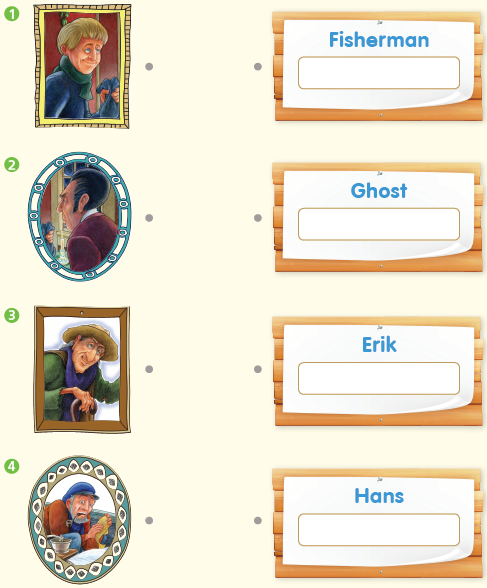 pp.6~7Meet the CharactersB.1) ask2) foodpp.8~11ComprehensionA.1) T2) F3) T4) Tpp.8~11ComprehensionB.1) They are brothers.2) Hans3) A ghost4) Foodpp.8~11ComprehensionC.1) mill, back2) salt, startspp.8~11ComprehensionD.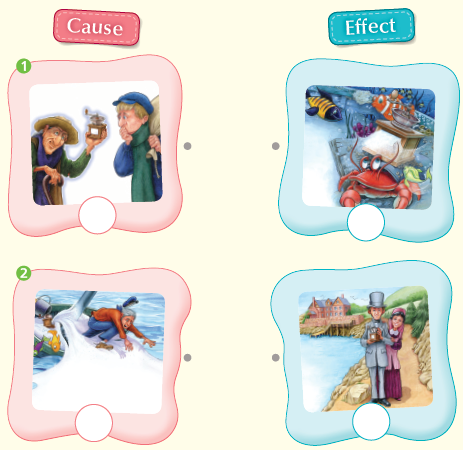 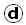 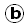 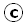 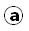 pp.12~13Review QuizA.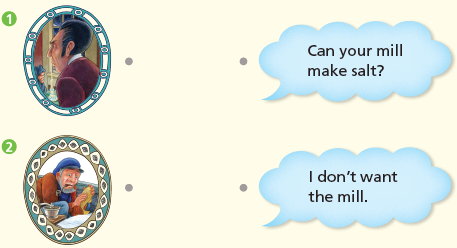 pp.12~13Review QuizB.1) ghost2) mill3) forgets4) salt5) heavypp.12~13Review QuizC.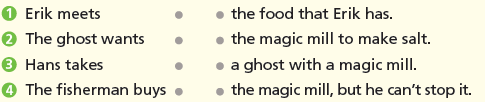 pp.12~13Review QuizD.1) b2) app.12~13Review QuizE. 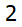 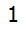 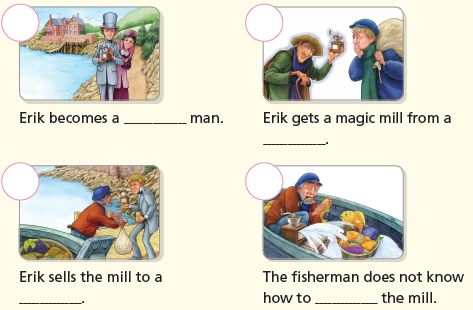 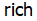 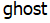 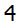 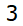 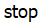 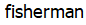 p.15Book Report<Summary>magic, rich, fisherman, salt, stop<Lesson>salt